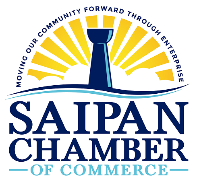 Saipan Chamber of Commerce Annual Golf TournamentSaturday, April 4, 2020 | Lao Lao Bay Golf & Resort West Course   ENTRY FORMFormat: Two-person scramble is a competition format that consists of two players. After each shot, the best of the two shots is selected and both players play from the spot. Repeat until the ball is holed. LET’S GET READY TO SCRAMBLE! REGISTRATION INFORMATIONPlayer 1 (Name): _____________________________ Company:_____________________________________ Handicap: ________Email: _____________________________________Telephone No.: ____________________________ Gender: [  ] Female [  ] Male Player 2 (Name): _____________________________ Company:_____________________________________ Handicap: ________ Email: ____________________________________Telephone No.: ____________________________ Gender: [  ] Female [  ] Male Preferred Partner(s) for Foursome: ______________________________________________________________________________Number of Guests (Award Banquet): _____________ ($35 per additional guest)NOTE: Your signature releases Saipan Chamber of Commerce, Laolao Bay Golf & Resort and all tournament sponsors of any liability during the duration of the tournament. Player 1 Signature: ___________________________________ Player 2 Signature: _____________________________________Entry Information: $110/ Chamber Member Registration Fee ($220/ Team)$120/ General Registration Fee ($240 /Team)DEADLINE: Friday, March 27, 2020Limited to the first 144 registered playersPrize Winnings: Low Gross & Double Peoria & Optional Play ContestIncludes: cart/green fees, swag bag, on-course refreshments, & banquet lunch. Please make check payable to: Saipan Chamber of CommercePayments must accompany registration form. Payment and registration forms accepted at the Chamber Office located on the 3rd floor of the Marianas Business Plaza, Suite #315 and at Lao Lao Bay Golf & Resort, Front Desk.  Proceeds to benefit Saipan Chamber of Commerce Educational Scholarship Fund and other Chamber programs. NO REFUNDS AFTER ENTRY. 
INVOICED MEMBER-REGISTRATIONS ARE FINAL. SCC USE: Payment: ________________ [] Cash [] Check [] Credit Card          Date: _______________ OR# _____________          Company: ____________________________________ [] Invoice (Members Only)